Анализ работы опеки и попечительства                                                                           отдела образования администрации района за 2020 год В  2020 году орган опеки и попечительства направлял свою деятельность  по охране прав и интересов несовершеннолетних детей в соответствии с нормативными актами регионального и федерального уровней. Основную роль в сфере защиты прав и интересов детей, оставшихся без попечения родителей, играет своевременное выявление и учет таких детей, а также выбор оптимальной формы их дальнейшего жизнеустройства. Решая эту проблему, орган опеки взаимодействовал с комиссией по делам несовершеннолетних и защите их прав, подразделением по делам несовершеннолетних органов внутренних дел, комплексным центром социального обслуживания населения.Анализ данных показывает, что в 2020 году количество детей-сирот и детей, оставшихся без попечения родителей, составило 139 чел., что на 8 человек больше, чем в 2019 году (131 чел.). Преобладающей формой устройства несовершеннолетних детей продолжает оставаться опека, когда опекунами становятся, в основном, родственники несовершеннолетних детей. В сравнении с аналогичным периодом 2019 года - в 2020 году 1 случай освобождения от исполнения обязанностей опекунов (возвращение родителям по решению суда).За отчетный период количество приемных семей уменьшилось на 2 семьи. Всего приемных семей 14, в них воспитывается 27 детей. В перспективе планируется организация еще 3 приемных семей, в которой воспитываются 10 несовершеннолетних подопечных детей.Что касается родителей, лишенных родительских прав. В 2020 году одна мать лишена родительских прав в отношении 5 несовершеннолетних детей. За аналогичный период 2019 года лишена родительских прав одна мать в отношении 1 несовершеннолетнего ребенка. В 2020 году в Переволоцкий районный суд представлено 1 исковое заявление опеки и попечительства по лишению родительских прав в отношении 1 родителя, которое удовлетворено в полном объеме, также в Переволоцкий районный суд представлено 1 исковое заявления опеки и попечительства по ограничению в родительских правах в отношении 2 родителей, которые удовлетворены в полном объеме.Шестеро детей отобраны из семьи Цейгер Фариды Фарходовны и Цейгер Константина Ивановича, на данный момент все шестеро несовершеннолетних детей находятся под опекой.Положительным моментом в работе опеки и попечительства является восстановление в родительских правах 2 родителей в отношении 6 несовершеннолетних детей (в сравнении - за период 2019 года один родитель, лишенный родительских прав, восстановился в своих родительских правах). Данный показатель свидетельствует о том, что органом опеки совместно с органами системы профилактики проведен значительный объем работы по восстановлению  родительских прав. Родители несовершеннолетнихдетей, оказавшиеся перед жизненным выбором, смогли сделать соответствующие выводы, встали на путь исправления и в целом изменили свой взгляд на жизнь. Органом опеки и попечительства совместно с органами системы профилактики постоянно проводится работа по предупреждению социального сиротства. Так, 2 раза в год проводятся обследования жилищно-бытовых условий проживания подопечных несовершеннолетних детей.Кроме того, с целью предупреждения безнадзорности и правонарушений несовершеннолетними детьми, а также предотвращения  случаев  преступлений в отношении детей на территории Переволоцкого района регулярно проводятся межведомственные рейды в семьи, находящиеся в социально-опасном положении, в ходе которых посещаются семьи социального риска, проводятся профилактические беседы с родителями и их несовершеннолетними детьми, разъясняются нормы административного законодательства и Семейного Кодекса РФ за ненадлежащее исполнение родительских обязанностей, в том числе оставление детей без присмотра. Кроме этого, принимается участие в проведении различных акций, таких как «Сохрани жизнь себе и своему ребенку», «Помоги ребенку», «Соберем ребенка в школу», «Подросток». Проводя анализ работы органа опеки, выявилось, что в целом в показателях прослеживается положительная динамика, но вместе с тем остаются нерешенными некоторые проблемы в вопросах защиты прав и интересов несовершеннолетних детей. В связи с этим предлагаю следующее:1. Взять на особый контроль работу по выявлению и своевременному устройству несовершеннолетних детей, оставшихся без попечения родителей, на воспитание в замещающие семьи, избегая пополнения государственного и регионального банка данных о детях, оставшихся без попечения родителей. 2. Продолжить работу по предупреждению социального сиротства путем межведомственных дневных и вечерних рейдов в населенные пункты Переволоцкого района с целью недопущения нарушения действующего законодательства о так называемом «комендантском часе» и надлежащем исполнение родителями и законными представителями их обязанностей по воспитанию несовершеннолетних детей.  3. Совместно со СМИ продолжить работу по информированию жителей района о возможности усыновления/удочерения, установления опеки (попечительства) и создания приёмной семьи с целью выявления кандидатов в приёмные родители, опекуны и усыновители. 4. Усилить профилактическую работу с семьями социального риска с целью предотвращения случаев лишения родителей их прав и сокращения численности несовершеннолетних детей, оставшихся без попечения родителей, на территории Переволоцкого района.5. В случае необходимости взять на особый контроль своевременную постановку на учет в региональный банк данных несовершеннолетних детей, оставшихся без попечения родителей, в соответствии с Приказом Министерства образования и науки РФ от 17 февраля 2015 года № 101 "Об утверждении Порядка формирования, ведения и использования государственного банка данных о детях, оставшихся без попечения родителей».6. Оказывать максимальную юридическую и финансовую помощь замещающим семьям путем перехода на другой уровень формы устройства несовершеннолетних детей, оставшихся без попечения.7. Обеспечить постоянный надзор за деятельностью опекунов и попечителей с целью рационального использования ими денежных средств, принадлежащих подопечным несовершеннолетним детям, исключая нецелевое использование.8. Осуществлять постоянный контроль за сохранностью имущества и управлением имуществом несовершеннолетних детей, находящихся под опекой или попечительством, либо помещенных под надзор в образовательные организации, в том числе для детей-сирот и детей, оставшихся без попечения родителей.Начальник отдела образования                             Т.Г. КузьминаВедущий специалист опеки и попечительства                                                                                                                         отдела образованияадминистрации района Лисицкая В.Н.
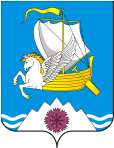 Администрация  Переволоцкого районаОренбургской областиОТДЕЛ ОБРАЗОВАНИЯ(Переволоцкий РОО)461263, Оренбургская область,Переволоцкий район,п. Переволоцкий,ул. Ленинская, 85  телефон: (35338) 21-5-42, факс 21-8-60e-mail: 56ouo34@mail.orb.ruperevroo@gmail.com, perevroo@yandex.ru___________ №  ________